推拿床规格参数医疗器械类别	1类医疗器械	尺寸：190cm*80*65cm，带头洞、胸洞，床垫厚度（10-20cm）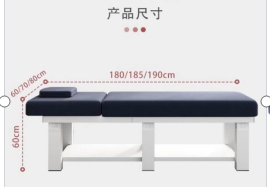 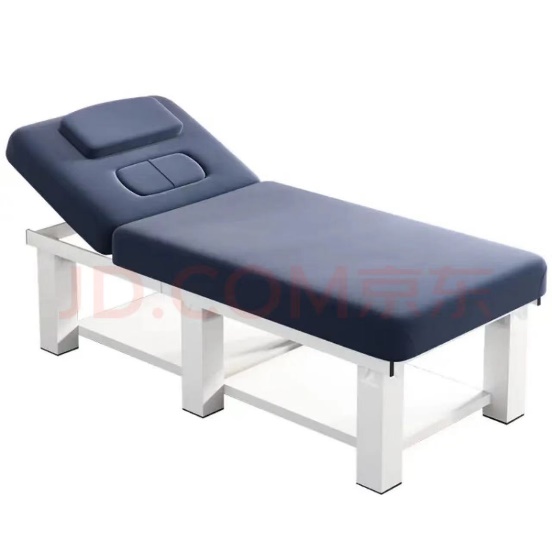 2.中医治疗床（带头洞）医疗器械类别	1类医疗器械	医疗器械名称	诊疗床	产品名称:多功能理疗按摩床产品规格:190*60*65CM，带头洞，床垫厚度10-15cm产品承重:1000斤产品颜色:蓝色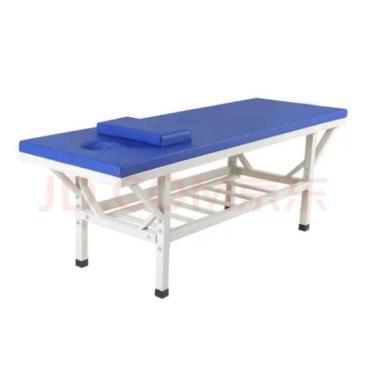 3.中药磨粉机规格参数额定功率	550W负荷功率5000W	产品净重	10.5kg		额定电压	220V	频率50HZ技术规格刀片材质	金属（不锈钢）	刀头	六叶	杯体材质	改性PCT	类型	磨粉机	机身材质	金属（不锈钢）	进料口	单口	功能	搅拌	操控方式	按键式	是否可充电	不可充电	配件：网筛X1,刷子X1,套筒X1,碳刷X2,螺帽X1,螺丝X4,说明书X1,刀片4、一次性性泡脚袋（一次性足浴袋）无毒，无味，结晶度为80%~90%，软化点为125~l35℃，使用温度可达100℃;硬度、拉伸强度和蠕变性优于低密度聚乙烯专注做塑料袋。商品材质	全新低压PE	商品尺寸	宽65厘米*高55厘米	包装数量	80个装/1包	商品适用	30厘米一下的圆桶